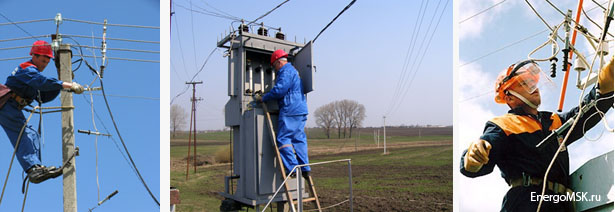 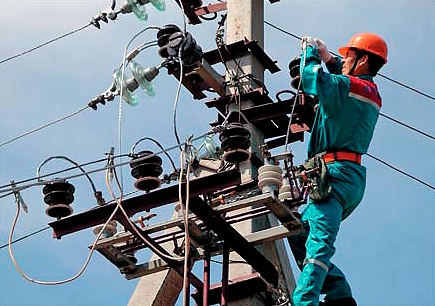 13.02.09 Монтаж и эксплуатация линий электропередачи.Квалификация: техник.Область профессиональной деятельности: организация и проведение работ по монтажу, наладке, ремонту и эксплуатации линий электропередачи.Виды деятельности:Монтаж воздушных линий электропередачи; эксплуатация и ремонт линий электропередачи; реконструкция линий электропередачи. Выпускники трудоустраиваются:Специалисты с законченным образованием по специальности востребованы на предприятиях, проводящих работы с электросетями, электрическими станциями и системами. Возможна частная работа в качестве электромонтера, такие специалисты проводят электроэнергию в частные дома и к коммерческим проектам. Комплекс полученных навыков позволяет выпускникам проводить осмотры вверенного оборудования, работать с технической документацией по обслуживанию линий электропередачи, консультировать потребителей по техническим вопросам, разрабатывать проекты электрификации помещений и сооружений, а также неэлектрифицированных территорий. Возможность продолжить образование:Изучение фундаментальных инженерных и технических дисциплин обеспечивает готовность к продолжению профессионального образования в  вузе.